Electronic Supplementary Information (ESI)Magnetic Nanoparticles Modified with Quaternarized N-halamine Based Polymer and Their Antibacterial PropertiesXiaoqin Chen, Bojian Hu, Qian Xiang, Chunyan Yong, Zuliang Liu, Xiaodong Xing*College of Chemical Engineering, Nanjing University of Science and Technology, Nanjing 210094, China*Corresponding author: Xiaodong Xing      E-mail address: xingxiaodong07@njust.edu.cn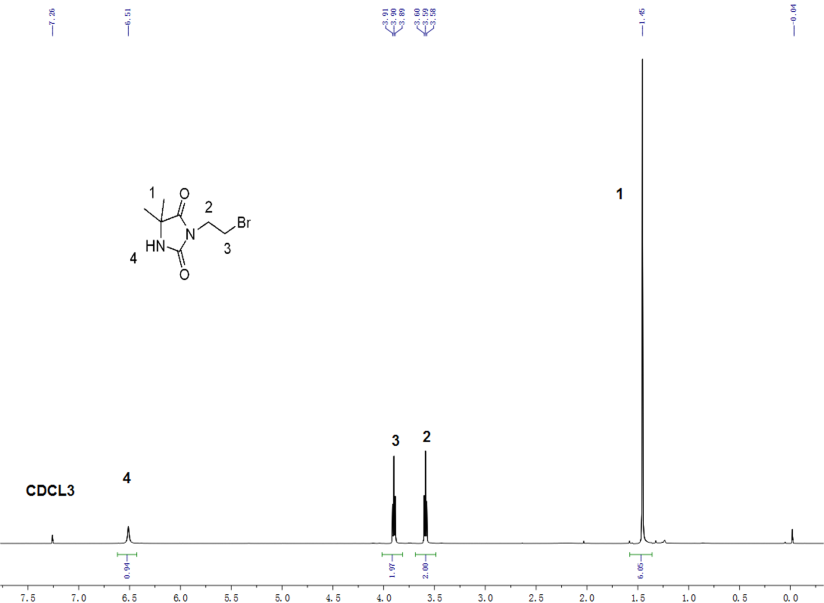 Fig. s1 1H NMR spectra of BDD with peak assignments (500MHz, CDCl3, ppm)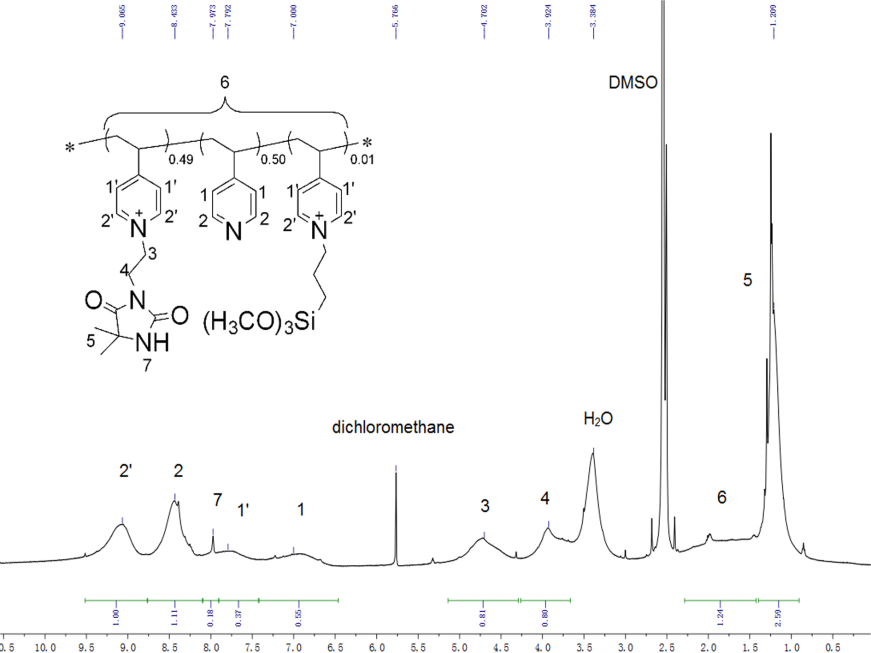 Fig. s2 1H NMR spectra of CPQNP with peak assignments (500MHz, DMSO-d6, ppm)